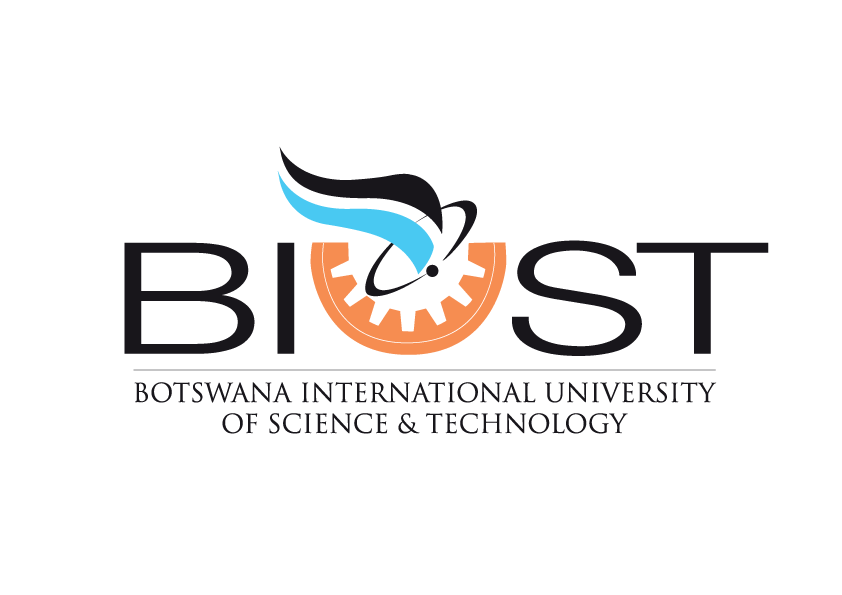 INSTITUTIONAL DETAILSName: Botswana International University of Science and TechnologyCountry, City: Botswana, PalapyeWebsite: https://www.biust.ac.bw/Vice-Chancellor: Professor Otlogetswe TotoloAbout University: The Botswana International University of Science and Technology (BIUST) is a Government of Botswana-supported institution established through the BIUST Act (CAP 57:05) as a research-intensive University that specializes in Science, Technology, Engineering & Mathematics (STEM) at both undergraduate and post-graduate level. It aims to increase competitiveness, economic growth, and sustainable development; address the shortage of skilled scientists and technologists; increase the movement of skilled people across national boundaries; stimulate research, innovation, and technology transfer; improve society’s aspirations to improve health, wealth and well-being; address the increased demand for access to tertiary education, and enable a more competitive and innovative tertiary education sector.INTERNATIONAL LINKAGES AND PARTNERSHIPS/INTERNATIONAL OFFICEAbout the Office:  International Office creates a holistic environment that ensures that proper learning is the focus for all international students. This is achieved by establishing and developing a range of learning, social, cultural, and recreational opportunities that facilitate the full realization of their potential for academic and personal growth. The office is dedicated to ensuring that the needs and interests of international students are well represented.The office also seeks to offer non-academic support services by ensuring that all international students follow the University and Botswana government requirements before registration. The International Office has the mandate to ensure coordination and decentralization of services to international students, scholars, and stakeholders to enhance their academic accomplishment and ensure memorable cultural experience, research, and learning. Website: https://www.biust.ac.bw/international-students/Director: Michael Moleleke                  molelekem@biust.ac.bw                  +267 4931221Staff responsible for Mobility projects: Ms. Gadibotsile Chakandinakira                                                                           chakandinakirag@biust.ac.bw                                                                           +267 493 1306Staff Responsible for Erasmus+ Professor. Paul Agachi,  agachip@biust.ac.bwACADEMIC INFORMATIONCourses Offered: The University offers a wide range of interesting and exciting undergraduate and Postgraduate (Masters and Ph.D.) degree programmes. The application should be routed through: admissions@biust.ac.bwPROGRAMMES OFFEREDFACULTY OF ENGINEERING & TECHNOLOGYBEng Chemical Engineering
BEng Materials & Metallurgical Engineering
BEng Mechatronics & Industrial Instrumentation
BEng Electrical & Electronics Engineering
BEng Computer & Telecommunications Engineering
BEng Civil & Environmental Engineering
BEng Mining Engineering
BEng Industrial & Manufacturing Engineering
BEng Mechanical & Energy Engineering
BEng Geological EngineeringFACULTY OF SCIENCESBSc Forensic Sciences
BSc Geology
BSc Earth & Environmental Sciences
BSc Pure & Applied Chemistry
BSc Biology & Biotechnology 
BSc Computer Science 
BSc Information Systems 
BSc Pure & Applied Mathematics
BSc Statistics
BSc Physics
BSc Environmental SciencesNB: The above programmes are also offered at Masters (MSc/MEng) and Ph.D. degrees levelsGrading system:           Registration deadline: New and Continuing students shall be required to register at the beginning of every semester following a process laid out by Registry Services. The Registration shall comprise course registration guided by Academic advisors, accommodation registration, library financial registration, and ICT registration.There shall be a provision for late registration, which shall take place on the dates stipulated in the University Almanac.Unless a student withdraws from the University, the status of a fully registered student shall not change for that semester, be it courses or modules, accommodation, or free status. Language of Teaching:The University's medium of instruction for its programmes and courses in the English Language. For qualification obtained in a non-English speaking country, a TOEFL Internet-based score of 60 or IELTS score of 5 is required. PRACTICAL INFORMATIONVisa: Requirements Fully Completed Immigration Application Form D [available at Botswana Embassy where the application is to be submitted] Application fee of BWP500Application letterAdmission letter or covering letter from the host institution.Certified copy of passport [page showing applicant picture, passport number, date of birth, expiry date]Two identical and recent passport size photosCopy of sponsorship letterCopy of travel itineraryNB: Please take note that VISA to enter Botswana is applied for when still outside the Country.Student Permit:  Requirements Valid Passport [valid at least for the duration of the programme offered]Certified copy of valid passport [page showing passport number, date of birth, and expiry date]Certified copies of birth certificate or identity cardCompleted Immigration Application formProof of payment of tuition fee [deposit receipt for tuition fees]Study Permit fee of BWP1500 Proof of sufficient financial means to cover tuition fees, subsistence and incidental costs [in the form of a bursary, sponsorship letter, or bank statement and/or support letter]Medical Report [forms are available at the immigration offices]Admission letter or letter confirming enrolment stating the duration of the programme offered [start and end date of the programme]Two (2) identical and recent passport size photos [background should be white]Students personal application letter [should indicate the duration - start and end dates of the programme]Certified copies of previous certificates attained  You can further visit www.gov.bw for Visa and Permit informationHousing: UndergraduatesThe University has got a limited number of bed spaces for undergraduates on campus. An accommodation allocation criterion for undergraduates is that priority is given to new students and those who are coming from faraway places inclusive of international students. Students are advised to apply for accommodation online as soon as they receive admission letters. If you have applied for campus accommodation and you have not yet received confirmation of allocation of accommodation, you may have to make alternative arrangements. PostgraduatesThe University does not offer campus housing for graduate students, All graduate students source accommodation from private landlords in Palapye. However, the International Office may assist graduate students to find proper housing off-campus depending on availability. The private market provides various types of accommodation, length of residency, and rental charges. Once you have secured the accommodation that suits your financial and personal circumstances the lease will be signed between the landlord and yourself.The University may accommodate students on mobility, exchange programmes, and visiting students at a cost. Residence fees:Undergraduate (two semesters) P 5500-00Undergraduate during holiday per night P 150-00Non- student during Holidays per night P250-00Postgraduates (mobility, exchange programmes, visiting student) P80-00 per dayCampus Housing staff:Mr. Wilson Mankanku, Manager Campus Housing, mankankuw@biust.ac.bwCampus Housing OfficersMr. Elijah Kokoro, kokoroe@biust.ac.bwMs. Goitseone Sepako-Matere sepako-matereg@biust.ac.bwMs. Portia Maseko, masekop@biust.ac.bwCost of living:Students with Disabilities: It is the mandate of the university to provide support services to students with special needs with respect and consideration of human dignity, rights, and opportunities. The Career and Counselling and Special needs support Unit ensures that students with special needs have equal access to learning and assessment opportunities.  This unit supports students to help them pursue their academics, graduate, and employment aspiration.  At the time of applying to study at BIUST, a student with special needs is expected to submit relevant documents to confirm the diagnosis and intervention measures or kind of support needed to assist the student cope with the studies or daily life activities. All information will be kept confidential; in the event, any information needs to be shared consent will be sought from the concerned student. Students are not required to disclose their disability unless the disability or chronic health condition is likely to affect the student’s capacity to meet the inherent requirements of a module, or program.For more information and appointment with relevant officer’s contact:Ms Lucia Sebina- Mmereki, mmerekil@biust.ac.bwPeggy kauriatjike, kauriatjikep@biust.ac.bwIntegration Activities: The International Office and Student Affairs organize a week-long Orientation at the beginning of the academic year. The international students are normally taken out for an excursion, leisure, and cultural activities immediately after the general orientation.Marks %Letter gradeGrade Point90-100A+5.085-89.9A4.980-84.9A-4.775.79.9B+4.570-74.9B4.065-69.9B-3.560-64.9C+3.055-59.9C2.550-54.9C-2.045-49.9D+1.540-44.9D1.030-39.9D-0.50-34.9E0.0CostsAccommodation Off campusP1500-2500-00FoodP1500-00EntertainmentP1000-00Local transportP1500-00TelephoneP200-00TotalP7500-00-P8000-00